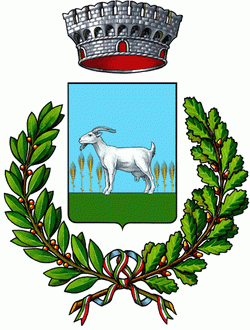 COMUNE DI CAPRARICA DI LECCEProv. Di LecceSpett.le COMUNE DI CAPARRICA DI LECCESettore AFFARI GENERALI – SERVIZI SOCIALI - DEMOGRAFICIPEC: UFF_PROTOCOLLO.COMUNE.CAPRARICA.LE@PEC.RUPAR.PUGLIA.ITe-mail: servizisociali@comune.caprarica.le.it Progetto HEMINGWAY Iniziativa “SPORT, SALUTE E BENESSERE”Speciale over 65Modulo Iscrizione Corso “Ginnastica Dolce”Il/la sottoscritto/a _______________________________________ nato/a a _________________________il ____/____/___________ e residente a Caprarica di Lecce in ___________________________________________ Telefono _____________________________CHIEDEdi poter partecipare gratuitamente all’iniziativa denominata “Sport, Iniziativa e Benessere” – Progetto HEMINGWAY  -corso di  ginnastica dolce in favore degli over 65, organizzato dall’ASD HARDWAVE, per due ore a settimana, presso il Campo Sportivo Comunale - Struttura Tensostatica – di Caprarica di Lecce.Si Allega: Copia di un documento d’Identità; Certificato medico attestante l’idoneità all’esercizio fisico Caprarica di Lecce, lì ____________________ Firma ___________________________